Care at Home Provider QuestionnaireProvider name:…………………………………………………………….Geographical area currently serviced:…………………………………………At Cheshire East Council, we are continually reviewing the Care at Home process in order to identify how any improvements can be made.  The questions below should only take 10 minutes for you to answer.  We really value your views as a provider of care (domiciliary care):Care at Home modelThe Council currently has prime providers who receive 1st choice on care package awards, remaining packages are serviced by framework providers; do you think this is a good model?   Do you think there are any alternative service models that could be considered or any improvements you could suggest that may make the Cheshire East Care at Home service more effective?What is your view on the current geographical split of patch areas? (see map on page 5) Are there any changes you would suggest to this? What would make it operationally practical for you to pick up “rural” care packages? (Apart from an enhanced payment which is already in place – up to an additional £2 / hour).Do you think there are any advantages to a GMH arrangement (Guaranteed Minimum Hours) that we operate with Prime providers? What current referral processes do you operate, how do these work for you?  Can you think of any improvements to this area? Do you have any other relevant comments to make?If you would like a Commissioner to contact you to talk about your responses, please tick the box below and provide a contact number we can call you on.	Yes please, I would like somebody to contact me.Name:…………………………………………………………………………………Telephone number:………………………………………………………………....Thank you for taking the time to complete this questionnaire, you feedback is very valuable to us in supporting the ongoing review of the Care at Home delivery model.Please return the completed questionnaire to via the Chest by noon on Monday 16th March 2020, or this may be emailed to procurement@cheshireeast.gov.ukIf you would like any additional information on the Councils’ tendering processes please contact: Louise Fenn, People Category Mgr, Procurement.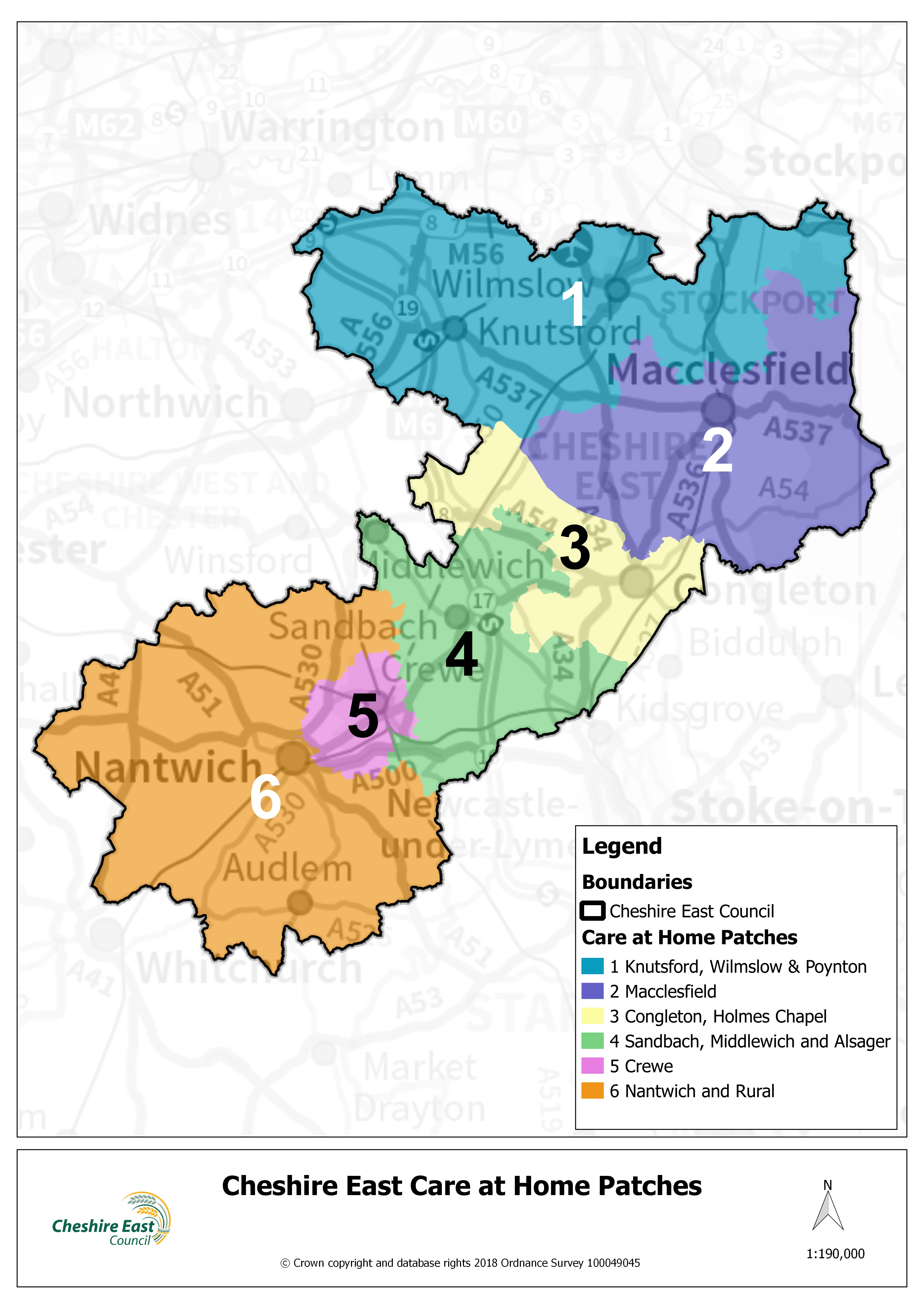 